АДАПТИРОВАННАЯ РАБОЧАЯ  ПРОГРАММАПО УЧЕБНОМУ  ПРЕДМЕТУ «Речевая практика»Планируемые результаты освоения учебного предметаПредметные результаты: Минимальный уровень:формулировка просьб и желаний с использованием этикетных слов и выражений; участие в ролевых играх в соответствии с речевыми возможностями;восприятие  на  слух  сказок  и  рассказов;  ответы  на  вопросы  учителя  по  их содержанию с опорой на иллюстративный материал;выразительное  произнесение  чистоговорок,  коротких  стихотворений  с  опорой  на образец чтения учителя;участие в беседах на темы, близкие личному опыту ребенка;ответы  на  вопросы  учителя  по  содержанию  прослушанных  и/или  просмотренных радио- и телепередач.Достаточный уровень:понимание  содержания  небольших  по  объему  сказок,  рассказов  и  стихотворений; ответы на вопросы;понимание содержания детских радио- и телепередач, ответы на вопросы учителя; высказывание  своих  просьб  и  желаний;  выполнение  речевых  действий (приветствия, прощания, извинения и т. п.), используя соответствующие этикетные слова и выражения; участие  в  коллективном  составлении  рассказа  или  сказки  по  темам  речевых ситуаций;составление рассказов с опорой на картинный или картинно-символический план.Содержание учебного предмета	Аудирование и понимание речи. Выполнение простых и составных устных инструкций учителя, словесный отчёт о выполненных действиях. Прослушивание и выполнение инструкций, записанных на аудионосители. Чтение и выполнение словесных инструкций, предъявленных в письменном виде.	Соотнесение речи и изображения (выбор картинки, соответствующей слову, предложению).	Повторение и воспроизведение по подобию, по памяти отдельных слогов, слов, предложений. 	Слушание небольших литературных произведений в изложении педагога и в воспроизведении с аудионосителей. Ответы на вопросы по прослушанному тексту, пересказ.	Дикция и выразительность речи. Развитие артикуляционной моторики. Формирование правильного речевого дыхания. Практическое использование силы голоса, тона, темпа речи в различных речевых ситуациях. Использование мимики и жестов в общении. 	Общение и его значение в жизни. Речевое и неречевое общение. Правила речевого общения. Письменное общение (афиши, реклама, письма, открытки и др.). Условные знаки в общении людей. Общение на расстоянии. Кино, телевидение, радио. Виртуальное общение. Общение в социальных сетях. Влияние речи на мысли, чувства, поступки людей.	Организация речевого общения	Базовые формулы речевого общения 	Обращение, привлечение внимания. «Ты» и «Вы», обращение по имени и отчеству, по фамилии, обращение к знакомым взрослым и ровесникам. Грубое обращение, нежелательное обращение (по фамилии). Ласковые обращения. Грубые и негрубые обращения. Бытовые (неофициальные) обращения к сверстникам, в семье. Именные, бытовые, ласковые обращения. Функциональные обращения (к продавцу, к сотруднику полиции и др.). Специфика половозрастных обращений (дедушка, бабушка, тётенька, девушка, мужчина и др.). Вступление в речевой контакт с незнакомым человеком без обращения («Скажите, пожалуйста…»). Обращение в письме, в поздравительной открытке. 	Знакомство, представление, приветствие. Формулы «Давай познакомимся», «Меня зовут…», «Меня зовут…, а тебя?». Формулы  «Это…», «Познакомься, пожалуйста, это…». Ответные реплики на приглашение познакомиться («Очень приятно!», «Рад познакомиться!»).	Приветствие и прощание. Употребление различных формул приветствия и прощания в зависимости от адресата (взрослый или сверстник). Формулы «Здравствуй!», «Здравствуйте!», «До свидания!». Развёртывание формул с помощью обращения по имени и отчеству. Жесты приветствия и прощания. Этикетные правила приветствия: замедлить шаг или остановиться, посмотреть в глаза человеку. Формулы «Доброе утро!», «Добрый день!», «Добрый вечер!», «Спокойной ночи!». Неофициальные разговорные формулы «Привет!», «Салют!», «Счастливо!», «Пока!». Грубые (фамильярные) формулы «Здорóво!», «Бывай!», «Чао!» и др. (в зависимости от условий школы). Недопустимость дублирования этикетных формул, использованных невоспитанными взрослыми. Развёртывание формул с помощью обращений. Формулы, сопровождающие ситуации приветствия и прощания: «Как дела?», «Как живёшь?», «До завтра!», «Всего хорошего!» и др. Просьбы при прощании: «Приходи(те) ещё», «Заходи(те)», «Звони(те)». 	Приглашение, предложение. Приглашение домой. Правила поведения в гостях.  	Поздравление, пожелание. Формулы «Поздравляю с…», «Поздравляю с праздником…» и их развёртывание с помощью обращения по имени и отчеству.	Пожелания близким и малознакомым людям, сверстникам и старшим. Различия пожеланий  в связи с  разными праздниками.  Формулы «Желаю тебе…», «Желаю Вам…», «Я хочу пожелать…». Неречевые средства: улыбка, взгляд, доброжелательность тона. 	Поздравительные открытки. 	Формулы, сопровождающие вручение подарка: «Это Вам (тебе)!», «Я хочу подарить тебе…» и др. Этикетные и эмоциональные реакции на поздравления и подарки.	Одобрение, комплимент. Формулы «Мне очень нравится твой…», «Как хорошо ты…», «Как красиво!» и др. 	Телефонный разговор. Формулы обращения, привлечения внимания в телефонном разговоре. Значение сигналов телефонной связи (гудки, обращения автоответчика сотовой связи). Выражение просьбы позвать человека к телефону («Позовите, пожалуйста…», «Попросите, пожалуйста…», «Можно попросить (позвать)…»). Распространение этих формул с помощью приветствия. Ответные реплики адресата: «Алло?», «Да?», «Я слушаю».	Просьба, совет. Обращение с просьбой к учителю, соседу по парте на уроке или на перемене. Обращение с просьбой к незнакомому человеку. Обращение с просьбой к сверстнику, к близким людям.	Развёртывание просьбы с помощью мотивировки. Формулы «Пожалуй- ста, …», «Можно…  пожалуйста!»,  «Разрешите…»,  «Можно мне…», «Можно я…». 	Мотивировка отказа. Формулы «Извините, но …». 	Благодарность. Формулы «Спасибо!», «Большое спасибо!», «Пожалуйста!». Благодарность за поздравления и подарки («Спасибо… (имя)»), благодарность как ответная реакция на выполнение просьбы. Мотивировка благодарности.  Формулы  «Очень приятно!»,  «Я очень рада!» и др. как мотивировка благодарности. Ответные реплики на поздравление, пожелание («Спасибо за поздравление!», «Я тоже поздравляю тебя (Вас)». «Спасибо, и тебя (Вас) поздравляю»).	Замечание, извинение. Формулы «Извините, пожалуйста» с обращением и без него. Правильная реакция на замечания. Мотивировка извинения («Я нечаянно», «Я не хотел» и др.). Использование форм обращения при извинении. Извинение перед старшим, ровесником. Обращение и мотивировка при извинении.	Сочувствие, утешение. Сочувствие заболевшему сверстнику, взрослому. Слова поддержки, утешения. 	Одобрение, комплимент. Одобрение как реакция на поздравления, подарки: «Молодец!», «Умница!», «Как красиво!».	Примерные темы речевых ситуаций: 	«Я дома» (общение с близкими людьми, приём гостей).	«Я и мои товарищи» (игры и общение со сверстниками, общение в школе, в секции, в творческой студии).	«Я за порогом дома» (покупка, поездка в транспорте, обращение за помощью (в том числе в экстренной ситуации), поведение в общественных местах (кино, кафе и др.).	«Я в мире природы» (общение с животными, поведение в парке, в лесу).	Темы речевых ситуаций формулируются исходя из уровня развития коммуникативных и речевых умений обучающихся и социальной ситуации их жизни. Например, в рамках лексической темы «Я за порогом дома» для отработки этикетных форм знакомства на уроках могут быть организованы речевые ситуации «Давайте познакомимся!», «Знакомство во дворе», «Знакомство в гостях».	Алгоритм работы над темой речевой ситуации:	Выявление и расширение представлений по теме речевой ситуации. 	Актуализация, уточнение и расширение словарного запаса о теме ситуации. 	Составление предложений по теме ситуации, в том числе ответы на вопросы и формулирование вопросов учителю, одноклассникам. 	Конструирование диалогов, участие в диалогах по теме ситуации. 	Выбор атрибутов к ролевой игре по теме речевой ситуации. Уточнение ролей, сюжета игры, его вариативности.  Моделирование речевой ситуации. Составление устного текста (диалогического или несложного монологического) по теме ситуации.Тематическое планированиеПромежуточная аттестация. Итоговое тестированиеКак тебя зовут?Что ты говоришь, когда входишь в класс?Назови имена своих одноклассников.Кого из друзей ты хотел бы пригласить к себе в гости? Что говорят, когда приглашают в гости?Расскажи, как встречают гостей дома.Представь, что ты пришёл в магазин. Тебе надо купить карандаши. Как ты спросишь об этом продавца?В какое время суток ты можешь услышать от мамы: «Просыпайся скорей! Вставай, сынок (дочка)?». Какие вежливые слова говорят друг другу утром?В какое время суток ты можешь услышать от мамы: «Пора спать». Какие вежливые слова говорят друг другу вечером.Расскажи сказку «Теремок» по картинкам.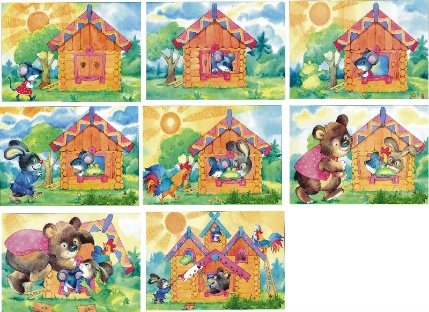 Назови героев сказки «Заюшкина избушка».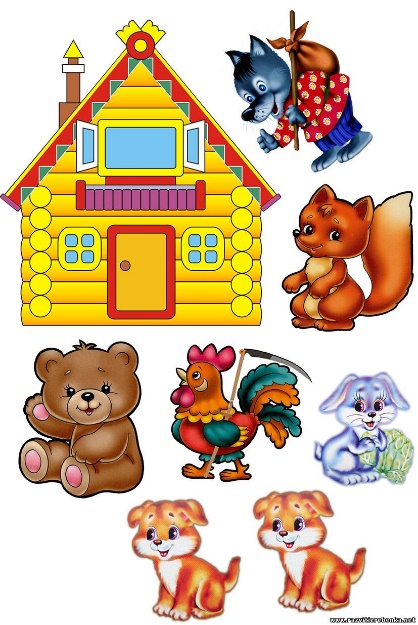 Критерии оценки:«В» - полное усвоение информации, независимость от взрослого в выполнении задания, умение объяснить свои действия; практические умения самостоятельно использует в жизни.«ВС» - усвоение сведений в основном, за исключением отдельных деталей, потребность в организующей поддержке, умение ответить на все вопросы по содержанию деятельности; самостоятельно использует некоторые практические умения в жизни.«С» - частичное усвоение в объеме более половины от заданного, потребность в помощи в виде наглядных опор, умение ответить на основные вопросы по содержанию деятельности; практические умения использует в жизни под контролем взрослых.«НС» - частичное усвоение в объеме менее половины от заданного, потребность в практической помощи, умение ответить на отдельные вопросы по содержанию деятельности; использует некоторые практические умения под контролем взрослых.«Н» - усвоение отдельных случайных сведений, полная зависимость от взрослого в выполнении задания, отсутствие осознанности, неумение отвечать на вопросы; самостоятельно практические умения в жизни не использует.УчительГольчикова Елена ЛукичнаКласс1Всего часов в год66Всего часов в неделю2№Тема урокаКол-во часовна тему1 Давайте познакомимся!12Правила поведения, общения на уроке.13Экскурсия в школьные кабинеты.14Обобщающая  беседа «Давайте познакомимся!»15Знакомство во дворе.16Поведение во время игры во дворе.17Дворовые игры18Составление рассказа по теме: «Знакомство во дворе».19Знакомство со сказкой «Гуси - лебеди»110Дорога домой.111Домашний адрес.112Телефонный разговор113Составление рассказа по  теме: «Мой дом».114Знакомство со сказкой «Теремок».115Изготовление сказочных героев.  Инсценирование сказки  «Теремок».116Знакомство в гостях.117Знакомство со  взрослыми в гостях.118Беседа с привлечением личного опыта «Как я ходил в гости».119Школьные принадлежности.120Покупка школьных принадлежностей21Ролевая игра по теме ситуации «Магазин», «Школьник».122 Игра «Собери портфель»123Игрушки.124Ролевые игры по теме ситуации «Магазин «Игрушки», «Ночью в магазине «Игрушки».115Разучивание стихотворения А. Барто «Я люблю свою лошадку»126Беседа «Моя любимая игрушка» с привлечением личного опыта обучающихся127Готовимся к празднику.128Разучивание стихотворений новогодней тематики.129 Изготовление новогодней открытки. Составление поздравлений.130 Изготовление новогодних поделок, масок131Новогодний бал132Беседа с привлечением личного опыта «Как я встретил новый год»133Новогодние чудеса134 Зимняя прогулка135 Зимний лес136Зимние забавы детей. 137Составление рассказа «За что я люблю зиму» 138Одежда139Слушание стихотворения А. Сурикова «Детство»140Помощники. Домашние дела141Дежурство в классе142Стихотворение  А. Барто «Помощница».143Рассказ « Как я помогаю дома».144Праздник  23 февраля145Рассказ «Как я провёл каникулы»146«Спокойной ночи!» 147Утро вечера мудренее. Смысл пословицы.148Вечерние процедуры149Праздник 8 марта150Слушание «Сказка о глупом мышонке» С. Маршака.151Составление рассказа «Как я ложусь спать».152Доброе утро!153Режим дня школьника154Знакомство со стихотворением К. Чуковского «Мойдодыр»155Составление рассказа «Как начинается твоё  утро?»156День космонавтики157У меня есть домашнее животное158Весенняя капель159Знакомство со сказкой «Три поросёнка»160Правила дорожного движения161Дорожные знаки162День Победы163Промежуточная аттестация. Итоговое тестирование164Составление рассказа « Мой дедушка солдат»165Знакомство со сказкой «Заячья избушка»166Знакомство со сказкой «Заячья избушка»1                                                                                Итого: 66